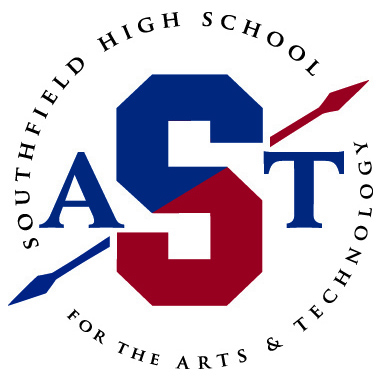 Contact Information in the Home of the WarriorsFaculty & Staff Email Roster*Please email teachers directly regarding course assignments/assessments, grades/attendance progress, student performance (academically, socially, and emotionally), office hours, conferences, and academic interventions/support needed.Schoology Login DirectionsDistrict Meal Distribution InformationThe district established a process to ensure all students receive meals each week, even though we plan to offer remote learning at the start of the school year. Please complete the following link if your student will need meal service: https://www.surveymonkey.com/r/B2X7RWLApplications for Free or Reduced Meal Benefits 

Cost (breakfast and lunch meal box; per week):No cost (students who qualify for free meals or attend a Community Eligibility Provision school - Adler Elementary, Stevenson Elementary, Vandenberg World Cultures Academy, Levey Middle School, Thompson K-8 International, Kennedy Learning Center, Southfield Regional Academic Campus and ASPIRE Leadership Academy).  Families at these buildings are asked to complete a Household Information Report.$3.50 (students who qualify for reduced-price meals)$17.75 (full-priced meals) Meal distribution schedule:The district provides free meals to all children 18 and under in the community. Beginning on November 9, 2020, the distribution days will occur on Mondays. Visit here for schedule and distribution information. Meal distribution site:
Southfield High School for the Arts & Technology
24675 Lahser Road, Southfield, MI 48033
Staying Connected With Our Team Is EssentialWe are here to serve!Attendance Office:  tomika.brooks@southfieldk12.orgor, call Ms. Brooks at 248-746-8636*Parents can call our attendance office to get absences excused in a timely manner.  Documentation or critical information must be provided for attendance audit purposes.  Grade Level Offices 7:00 a.m. – 3:30 p.m. Monday – Friday, except Holidays: *Please contact the applicable grade level office for support, questions, MiStar Login, school information, etc.  Our team will help you.Grade 9: brenda.lester@southfieldk12.org248-746-4336Grade 10: jovon.alber@southfieldk12.org248-746-8650Grade 11: kassandra.yates@southfieldk12.org248-746-8601Grade 12: jill-lynn.colfer@southfieldk12.org248-746-7602Chromebook Request, Service, Repairs, & Exchanges:Oakland Schools Service DeskPhone: (248)209-2060Email: osservicedesk@oakland.k12.mi.usOnline Ticket submission/LiveChat: Create service tickethttps://servicedesk.oakland.k12.mi.us/secure/Dashboard.jspa*School Chromebook Service Contact Representative: Mrs. Christine Reynolds  christine.reynolds@southfieldk12.orgChromebook Tips 
The Oakland Schools Technology team has put together Chromebook troubleshooting tips for parents. Check out the resource here to learn keyboard shortcuts, use the touchpad and more!Food Service: call 248-746-8683 or email:  rodel.endaluz@sfellc.org Counseling Center & Student Records: tracy.goosby@southfieldk12.org248-746-8611Counselors:danielle.callaway@southfieldk12.orgcarol.johnson@southfieldk12.orgjulea.ward@southfieldk12.orgerica.webb@southfieldk12.org Social Workers:darlene.bland@southfieldk12.orglisa.butler@southfieldk12.orgmark.winston@soutfieldk12.orgSchool Finance/Bookkeeping: luangela.macneal@southfieldk12.orgCollege & Career Center: mary.david@southfieldk12.orgAthletics:  Call (248) 746-8628 / 8629 or Emailrodrek.jones@southfieldk12.org     shanrica.howell@southfieldk12.orgTRANSPORTATION / BUS Information please email southfieldbus@firstgroup.com or call (248) 746-8522.COMING SOON: 
Looking to ease the school morning rush? FirstView™ Parent App is your morning and afternoon resource for knowing the location of your student’s bus, estimated arrival times at your student’s stop and the bus's arrival or departure from school.Name				E-Mail Allen, Anita 			anita.allen@southfieldk12.orgAllen, Talbert			talbert.allen@southfieldk12.orgArmstrong, Michael 		michael.armstrong@southfieldk12.orgAvery, Michael 			michael.avery@southfieldk12.orgBailey, Emily 			emily.bailey@southfieldk12.orgBennett, Alicia			alicia.bennett@southfieldk12.orgBerch, Elizabeth			elizabeth.berch@southfieldk12.orgBiondo, Kristyn			kristyn.biondo@southfieldk12.orgBoone, Relena			relena.boone@southfieldk12.orgBowen, Deborah		deborah.bowen@southfieldk12.orgBrock, Jeremy			jeremy.brock@southfieldk12.orgBynum, Kelle			kelle.bynum@southfieldk12.orgByrd, Tracey			tracey.byrd@southfieldk12.orgChambers, Mona		mona.chambers@southfieldk12.orgCharles, James			james.charles@southfieldk12.orgCok, Richard			richard.cok@southfieldk12.orgCollins, Scott			scott.collins@southfieldk12.orgConley, Timothy		timothy.conley@southfieldk12.orgConsiglio, David			david.consiglio@southfieldk12.orgCrist, Richard			richard.crist@southfieldk12.orgCrum, Karla			karla.crum@southfieldk12.orgDaniels, Pamela			pamela.daniels@southfieldk12.orgDenham, Gwendolyn		gwendolyn.denham@southfieldk12.orgDudley, Karen			karen.dudley@southfieldk12.orgDunn, Cheryl			cheryl.dunn@southfieldk12.orgEaton, Malcolm			malcolm.eaton@southfieldk12.orgEllis, Ronda			ronda.ellis@southfieldk12.orgEtheridge, Micheri		micheri.etheridge@southfieldk12.org	Felix-Brown,  Ahna		ahna.felix-brown@southfieldk12.orgFloyd-Shelton, Carla		carla.floyd-shelton@southfieldk12.orgGable, Jessica			jessica.gable@southfieldk12.orgGary, LaShawn			lashawn.gary@southfieldk12.orgGibson, Amy			amy.gibson@southfieldk12.orgGould, Deborah			deborah.gould@southfieldk12.orgGrant, Sara			sara. grant@southfieldk12.orgGreen, Andrew			andrew.green@southfieldk12.orgHamilton, Jaclyn		jaclyn.hamilton@southfieldk12.orgHamilton, Nicholas		nicholas.hamiton@southfieldk12.orgHampton, Malachi		malachi.hampton@southfieldk12.orgHermann, Lisa			lisa.hermann@southfieldk12.orgHirvela, Matthew		matthew.hirvela@southfieldk12.orgHubbell, Kristin			kristin.hubbell@southfieldk12.orgJohnson, Shawn			shawn.johnson@southfieldk12.orgJones, Milton			milton.jones@southfieldk12.orgKarwaski, Ted			theodore.karwaski@southfieldk12.orgKostoff, Michael		michael.kostoff@southfieldk12.orgKreger, Christopher		christopher.kreger@southfieldk12.orgLambert, Julie			julie.lambert@southfieldk12.orgLaSovage, Anne			anne.lasovage@southfieldk12.orgLittlefield, Cari 			cari.littlefield@southfieldk12.orgMarshall, Michele		michele.marshall@southfieldk12.orgMartin, Jeff			jeffrey.martin@southfieldk12.orgMcGowan, Sean		sean.mcgowan@southfieldk12.orgMinnick, Joseph			joseph.minnick@southfieldk12.orgPaniccia, Douglas		douglas.paniccia@southfieldk12.orgParrish, Jessica			jessica.parrish@southfieldk12.orgPope, India			india.pope@southfieldk12.orgParent Teacher Conference ScheduleName				E-MailPorter, Kimberly		kimberly.porter@southfieldk12.orgRaether, David			david.raether@southfieldk12.orgReynoso, Erin			erin.reynoso@southfieldk12.orgSanders, Darryl			darryl.sanders@southfieldk12.orgSchinke, Stephanie		stephanie.schinke-justice@southfieldk12.orgScott-Nwabueze, Nedesta	nedesta.scott-nwabueze@southfieldk12.orgShepard, Bruce			bruce.shepard@southfieldk12.orgSimmons, DeVoria		devoria.simmons@southfieldk12.orgSteen, Jennifer			jennifer.steen@southfieldk12.orgStewart, Darcel			darcel.stewart@southfieldk12.orgTaylor, Larnell			larnell.taylor@southfieldk12.orgTucker, Gretchen		gretchen.tucker@southfieldk12.orgWadehra, Rashmi		rashmi.wadehra@southfieldk12.orgWalker, Kathryn		kathryn.walker@southfieldk12.orgWalker, Valarie			valarie.walker@southfieldk12.orgWilliams, Chantay		chantay.williams@southfieldk12.orgWilliams, Monique		monique.williams@southfieldk12.orgWilliams, Sepideh (Tia) 		sepideh.williams@southfieldk12.orgWilliams, Tamia                             tamia.williams@southfieldk12.orgWilliams.Tammy                            tammy.williams@southfieldk12.orgWilliams, Wendelin		wendelin.williams@southfieldk12.orgWood-Rogers, Yolanda		yolanda.wood-rogers@southfieldk12.orgZager, Richard			richard.zager@southfieldk12.orgGrade Level & Office Administrative Assistants:Grade 9: brenda.lester@southfieldk12.orgGrade 10: jovon.alber@southfieldk12.orgGrade 11: kassandra.yates@southfieldk12.orgGrade 12: jill-lynn.colfer@southfieldk12.orgPrincipal’s Administrative Assistant: jovon.alber@southfieldk12.orgStudent Records: tracy.goosby@southfieldk12.orgBook Keeper: luangela.macneal@southfieldk12.orgCounselors:danielle.callaway@southfieldk12.orgcarol.johnson@southfieldk12.orgjulea.ward@southfieldk12.orgerica.webb@southfieldk12.orgGrade Level Administrators:Grade 9: jason.solomon@southfieldk12.orgGrade 10: charity.jones@southfieldk12.orgGrade 11: frank.czapski@southfieldk12.orgGrade 12: michael.griffin@southfieldk12.orgBuilding Principal:  charity.jones@southfieldk12.orgSocial Workers:darlene.bland@southfieldk12.orglisa.butler@southfieldk12.orgmark.winston@soutfieldk12.orgAttendance Coordinator:  tomika.brooks@southfieldk12.orgChromebooks/Book Depository:  christine.reynolds@southfieldk12.orgCollege & Career Center: mary.david@southfieldk12.orgParaprofessionals Emails:Student Login InformationParent Login InformationStudent Login to Schoology:Go to Clever.com/in/southfieldpublicschoolsClick login with Google if not already logged inClick on SchoologyScreens will flashThe first time they will need to enter their district password.  After that they will always be logged in.*Entering Schoology through Clever is the most effective method.  *Make sure you are using your email attached to MISTAR. This is the only way you will have access to your student(s). If you would like to use a different email, please update your email with your child’s grade level secretary (listed at the beginning of this document).Steps:Go to schoology.comClick menu in the upper right-hand cornerSelect Forgot PasswordEnter your MISTAR email*An email will be sent to you where you will set a password and be able to log in to Schoology**You should automatically be connected to their child(ren).   If you are not, please contact the grade level secretary to make sure that the email address is in MISTAR.Optional Schoology Videos to View:Copy & Paste the Link or Select Ctrl + Click to follow the Link:https://www.youtube.com/watch?v=QgHWMGlGgbkhttps://www.youtube.com/watch?v=-A-DS-H9fS4https://www.youtube.com/watch?v=9CNKA9nryFohttps://www.youtube.com/watch?v=tj0aNbrlYX8https://www.youtube.com/watch?v=TQSW8NvOxakhttps://www.youtube.com/watch?v=vG0TgqVSg1gyoutu.be/QgHWMGlGgbk